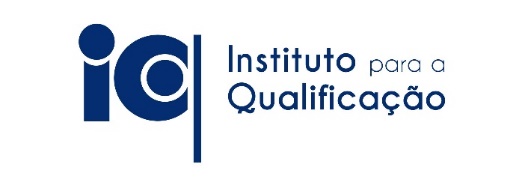 OFERTA FORMATIVA 2022/2023Gestão de Redes SociaisModalidade de Formação: Ação CapacitarLocal de Formação: Centro de Formação Profissional da MadeiraCertificação: Certificado de QualificaçõesHorário: LaboralData de Início: outubro de 2022Duração: 9 mesesIdade: Igual ou superior a 18 anosHabilitação Escolar (à entrada): 9º Ano de Escolaridade ou superior / ou titulares de habilitação equivalente.Saída Profissional: É o/a profissional apto/a a promover produtos e serviços através de redes sociais, com recurso a conteúdos orgânicos e campanhas pagas.Carga horária para o ano letivo:Componente de Formação Tecnológica Específica/ TransversalInteligência emocional: 25h Competências empreendedoras e técnicas de procura de emprego: 25hTécnicas de paginação: 50hCriatividade em comunicação e publicidade: 50hMeios de comunicação digital: 25hMarketing digital: 25hSocial media: 25hGestão da presença empresarial nas redes sociais: 50hPublicidade nas redes sociais: 25hComunicação escrita- serviço ao cliente: 50hGestão de conteúdos digitais: 25hGestão mobile: 50hEscrita criativa: 25hTecnologia de fotografia e vídeo: 50hImagem/ vídeo- captação, registo e edição: 50hPós-produção vídeo digital- edição: 50hPráticaFormação Prática em Contexto de Trabalho: 315hTotal: 315 horasPara mais informações, por favor contacte: Telefone: (+351) 291701090/ (+351) 963 591 287Linha Verde: 800 201 913E-mail: geral.iq@edu.madeira.gov.pt